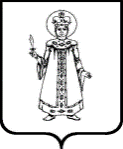 О закреплении муниципальных образовательных организаций, реализующих образовательные программы дошкольного образования, за конкретными территориями Угличского муниципального района на 2022-2023 учебный годВ соответствии со статьями 9, 67 Федерального закона от 29.12.2012 №273-ФЗ «Об образовании в Российской Федерации», во исполнение приказа Министерства просвещения от 15.05.2020 №236 «Об утверждении Порядка приёма на обучение по образовательным программам дошкольного образования», в целях обеспечения прав детей на получение общедоступного и бесплатного дошкольного образования Администрация Угличского муниципального районаПОСТАНОВЛЯЕТ:Закрепить образовательные организации, реализующие образовательные программы дошкольного образования, за конкретными территориями Угличского муниципального района на 2022-2023 учебный год согласно приложению к настоящему постановлению.Опубликовать настоящее постановление в «Угличской газете» и разместить на официальном сайте Угличского муниципального района.Контроль за исполнением настоящего постановления возложить на заместителя Главы Администрации района Дружкову О.А.Настоящее постановление вступает в силу после его официального опубликования.Глава района								         А.Г. Курицин Приложениек постановлениюАдминистрации Угличского муниципального района от__________№_______ПЕРЕЧЕНЬобразовательных организаций, реализующих образовательные программы дошкольного образования, закрепленных за конкретными территориями Угличского муниципального района на 2022-2023 учебный год Список условных сокращений:МОУ - муниципальное общеобразовательное учреждение;ООШ - основная общеобразовательная школа;СОШ - средняя общеобразовательная школа;МДОУ – муниципальное дошкольное образовательное учреждениеНаименование образовательного учрежденияТерритория12МОУ СОШ №6территория городского поселения Углич, территории Слободского, Ильинского, Головинского, Улейминского, Отрадновского сельских поселенийМОУ Василевская СОШтерритория городского поселения Углич, территории Слободского, Ильинского, Головинского, Улейминского, Отрадновского сельских поселенийМОУ Воздвиженская СОШтерритория городского поселения Углич, территории Слободского, Ильинского, Головинского, Улейминского, Отрадновского сельских поселенийМОУ Воскресенская ООШтерритория городского поселения Углич, территории Слободского, Ильинского, Головинского, Улейминского, Отрадновского сельских поселенийМОУ Головинская СОШтерритория городского поселения Углич, территории Слободского, Ильинского, Головинского, Улейминского, Отрадновского сельских поселенийМОУ Дивногорская ООШтерритория городского поселения Углич, территории Слободского, Ильинского, Головинского, Улейминского, Отрадновского сельских поселенийМОУ Заозерская СОШтерритория городского поселения Углич, территории Слободского, Ильинского, Головинского, Улейминского, Отрадновского сельских поселенийМОУ Ильинская СОШтерритория городского поселения Углич, территории Слободского, Ильинского, Головинского, Улейминского, Отрадновского сельских поселенийМОУ Климатинская СОШтерритория городского поселения Углич, территории Слободского, Ильинского, Головинского, Улейминского, Отрадновского сельских поселенийМОУ Клементьевская ООШтерритория городского поселения Углич, территории Слободского, Ильинского, Головинского, Улейминского, Отрадновского сельских поселенийМОУ Отрадновская СОШтерритория городского поселения Углич, территории Слободского, Ильинского, Головинского, Улейминского, Отрадновского сельских поселенийМОУ Плоскинская ООШтерритория городского поселения Углич, территории Слободского, Ильинского, Головинского, Улейминского, Отрадновского сельских поселенийМОУ Покровская ООШтерритория городского поселения Углич, территории Слободского, Ильинского, Головинского, Улейминского, Отрадновского сельских поселенийМОУ Улейминская СОШтерритория городского поселения, территории Слободского, Ильинского, Головинского, Улейминского, Отрадновского сельских поселенийМОУ Юрьевская СОШтерритория городского поселения Углич, территории Слободского, Ильинского, Головинского, Улейминского, Отрадновского сельских поселенийМДОУ детский сад № 1 «Ручеёк» территория городского поселения Углич, территории Слободского, Ильинского, Головинского, Улейминского, Отрадновского сельских поселенийМДОУ детский сад №4 «Олимпийский» территория городского поселения Углич, территории Слободского, Ильинского, Головинского, Улейминского, Отрадновского сельских поселенийМДОУ детский сад №6 «Светлячок»территория городского поселения Углич, территории Слободского, Ильинского, Головинского, Улейминского, Отрадновского сельских поселенийМДОУ детский сад №9 «Берёзка»территория городского поселения Углич, территории Слободского, Ильинского, Головинского, Улейминского, Отрадновского сельских поселенийМДОУ детский сад №12 «Ромашка»территория городского поселения Углич, территории Слободского, Ильинского, Головинского, Улейминского, Отрадновского сельских поселенийМДОУ детский сад №13 «Звёздочка»территория городского поселения Углич, территории Слободского, Ильинского, Головинского, Улейминского, Отрадновского сельских поселенийМДОУ детский сад №15 «Теремок»территория городского поселения Углич, территории Слободского, Ильинского, Головинского, Улейминского, Отрадновского сельских поселенийМДОУ детский сад №18 «Сказка»территория городского поселения Углич, территории Слободского, Ильинского, Головинского, Улейминского, Отрадновского сельских поселенийМДОУ детский сад №17 «Сосенка»территория городского поселения Углич, территории Слободского, Ильинского, Головинского, Улейминского, Отрадновского сельских поселенийМДОУ детский сад №20 «Умка»территория городского поселения Углич, территории Слободского, Ильинского, Головинского, Улейминского, Отрадновского сельских поселенийМДОУ детский сад №21 «Мозаика»территория городского поселения Углич, территории Слободского, Ильинского, Головинского, Улейминского, Отрадновского сельских поселенийМДОУ детский сад «Росинка»территория городского поселения Углич, территории Слободского, Ильинского, Головинского, Улейминского, Отрадновского сельских поселений